Publicado en  el 20/12/2016 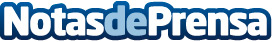 Las claves para compensar los posibles excesos estas NavidadesLa Navidad es una época del año en que es fácil ganar unos kilos de más. Siguiendo estos consejos se puede aprender a corregir los atracones de estas fiestasDatos de contacto:Nota de prensa publicada en: https://www.notasdeprensa.es/las-claves-para-compensar-los-posibles-excesos Categorias: Telecomunicaciones Gastronomía Sociedad Entretenimiento http://www.notasdeprensa.es